Unitarian Universalist Community ChurchWorship Service - Sunday, August 28, 2016TODAY at UUCCWorship Service, 10:00 a.m., “The Meaning and 	Purpose of Poetry”*	Worship AssociatesGoddess/Earth Circles, 11:30 am, Fellowship Hall or 	Yard (weather permitting)CONCERT: Krysia Tripp & Bridget Convey: Repertoire of 	20th Century, Begins at 4pm, Fellowship Hall / 	Sanctuary*The transcendent use of language; the Punctuation falls by the wayside; The birds fall silent in admiration; Bread becomes another word and smells as sweet.Goddess/Earth Circles.  Join us this Sunday 12:15 a.m. – 1:30 p.m. for our last Summer Connection and to look forward for the new church year.CONCERT THIS AFTERNOONPlan to join us this afternoon for the Krysia Tripp and Bridget Convey presentation of“Fabulous Flute Repertoire of the 20th Century”  CONCERT begins at 4pm in Fellowship Hall.  Suggested donation: $10This event is the first concert event in our 2016-17 Concert Series.  <See Bulletin Board for more details>Notices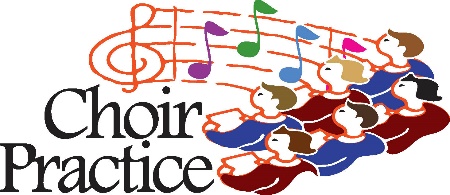 THIS WEDNESDAYFirst Choir PracticeWednesday August 31st from 6-8pm in the Sanctuary.  New members Welcome!  Questions:  Contact our Music Director, Bridget Convey @ musicdirector@augustauu.orgCOMMUNICATIONS SURVEY The Communications Work Group is reviewing church communications practices and policies. We have identified a myriad of ways we communicate with each other. Now we would like to determine which ways members find most useful. We invite you to complete a short survey on church communications methods. We will analyze the results to get a clearer picture of how UUCC members/friends get information, and ultimately how to tailor communications to fit your needs.
The online survey is available on SurveyMonkey.com [https://surveymonkey.com/r/GB2LVCM ].  Paper copies of the survey will be posted on the “Church Related News” bulletin board in Fellowship Hall from August 18-September 18.   Questions? Contact Lynn at admin@augustauu.org. 	Thank you!     The Communications Work Group	Helen Zidowecki, Lynn Smith, Sheila ComerfordThis Week at UUCC …Monday, August 29, 2016	Private Piano Lessons, 11a.m.-6pm, Sanctuary	Nar-ANON, 5:30 pm, Robbins Room	Sangha Meditation, 6:30 pm, SanctuaryTuesday, August 30, 2016	ALANON, Noon, Robbins Room	SGM (M. Stengel), 2:00 p.m., Off Premises	IN-KIND: Ranked Choice Voting, 5-8pm, FH	IN-KIND: N. Campbell, 6-8pm, DH (1st Fl, Parlor)Wednesday, August 31, 2016	SGM Committee Meeting, 5:30 pm, Comm Rm	FIRST Choir Rehearsal, 6:00 pm, SanctuaryThursday, September 1, 2016	SGM (Zidowecki), 10:00 a.m., Robbins Room	Membership Committee, 4:30 pm, Comm RmFriday, September 2, 2016 	Nonviolent Comm, 10:15 a.m., Robbins RoomSaturday, September 3, 2016 	Private Piano Lessons, 2:30–6:00 pm, SanctuarySunday, September 4, 2016 	Service, 10:00 a.m., “UUA General Assembly		Teachings”** David Rand**Join David to hear what he learned attending workshops at the UUA General Assembly in Columbus Ohio in June 2016.Upcoming EventsSunday September 18th 1:00 pm, Fellowship HallSOCIAL ACTIVITIES:  On Sunday September 18th at 1:00p.m. GEORGE SMITH will present a discussion of his book "A Life Lived Outdoors ". George Smith is the former Director of Maine's Sportsman's Alliance and does a weekly KJ newspaper column(s), "George's Outdoor News" and "Main Stream". He is fun and very interesting to listen to.I had originally scheduled George for our first "Elder Lunch" but he had to change the date to Sept. when there is no Luncheon. I told him we would still do lunch for he and his wife. If anyone would like to help me put together a simple potluck lunch, I would appreciate it. Also come and eat with us.  You will enjoy talking with George.  Thank you. FMI: Cheryl ClukeyFor the complete calendar of events, visit the UUCC website: www.augustauu.orgBudget ReportDeposit (week beginning 8/21/16):	    Pledge Payments (2016-2017)		     $ 2,511.00     Offering				              41.30     Rentals (Various)			            315.00     Donations				            110.00	Total income for week 		      $ 2,702.30Avg budgeted weekly expenses 2016/17=    $ 4,400.76	($228,840. divided by 52 weeks)Pledge payments collected this week for 2015/16 are $275UUCC Office Hours UUCC Office Hours <hours for next week>Monday ----------------------------------<No office hours>Tues., Wed. AND Thurs.--------------9:00 am to 4:00 pmFriday -------------------------------------< No office hours >Rev. Carie’s Office Hours:Monday	No office Hours (Writing Day)Tuesday	1:00 pm – 5:00 pmWednesday	2:00 pm – 6:00 pmFriday		No office Hours (Sabbath day)		<other hours available by appointment>Pastoral Care concerns: contact Rev. Carie Johnsen at (508)221-5295 or email revcariejohnsen@gmail.comCaring Cooperative support, contact Cheryl Abruzzese at cam1nik2@gmail.com or 858-5340.Sunday Services / Staff Contact information:Youth Advisor, Monique McAuliffe youthadvisor@augustauu.orgSmall Group Ministry Coordinator, Luke Curtis, SGMCoordinator@augustauu.orgSunday Morning Religious Exploration Coordinator, Brigid Chapin, SundayREcoordinator@augustauu.orgMusic Director, Bridget Convey, musicdirector@augustauu.orgOffice Administrator, Lynn M. Smith, admin@augustauu.org, Phone 622-3232